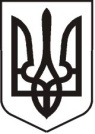 У К Р А Ї Н АЛ У Г А Н С Ь К А    О Б Л А С Т ЬП О П А С Н Я Н С Ь К А    М І С Ь К А    Р А Д АШ О С Т О Г О   С К Л И К А Н Н ЯРОЗПОРЯДЖЕННЯміського голови12.05.2020                                             м. Попасна                                                    №02/02-110Про проєкт порядку денного та регламенту роботи засідання виконавчого комітетуПопаснянської міської ради у травні 2020 року          Керуючись п.20 ч.4 ст.42, ст. 53 Закону України «Про місцеве самоврядування в Україні», на підставі розпорядження міського голови від 25.03.2020 № 02/02-61 «Про скликання чергового засідання виконавчого комітету Попаснянської міської ради у квітні 2020 року», розглянувши надані заступниками міського голови та відділами виконкому міської ради пропозиції: Включити до проєкту порядку денного засідання виконавчого комітету наступні питання:  Про організацію та проведення щорічного загальноміського конкурсу «Гордість Попасної - 2020».Інформація: Гапотченко І.В. – заступника міського головиПро затвердження Графіку роботи Центру надання адміністративних послуг виконавчого комітету Попаснянської міської ради.Інформація: Коваленка В.П. - начальника юридичного відділуПро затвердження Переліку адміністративних послуг, які надаються через Центр надання адміністративних послуг виконавчого комітету Попаснянської міської ради. Інформація: Коваленка В.П. - начальника юридичного відділуПро внесення змін до рішення виконавчого комітету Попаснянської міської ради від 19.03.2020 № 26«Про погодження тимчасових норм водопостачання для населення м. Попасна, яке обслуговується КП «Попаснянський районний водоканал».Інформація: Бондаревої М.О. – начальника відділу житлово-комунального   господарства, архітектури, містобудування та землеустрою   Про визначення величини опосередкованої вартості наймання (оренди) житла на одну особу  по м.Попасна за I квартал 2020 року.Інформація: Демченко К.С. -  спеціаліста відділу житлово-комунального   господарства, архітектури, містобудування та землеустрою   Про затвердження протоколу №3 засідання громадської комісії з житлових питань при виконавчому комітеті міської ради від 15 квітня 2020 року.Інформація: Демченко К.С. -  спеціаліста відділу житлово-комунального   господарства, архітектури, містобудування та землеустрою   Про затвердження протоколу №4 засідання громадської комісії з житлових питань при виконавчому комітеті міської ради від 14 травня 2020 року. Інформація: Демченко К.С. -  спеціаліста відділу житлово-комунального   господарства, архітектури, містобудування та землеустрою Про списання домоволодіння  № 210 по вул. Донецька  у  м. Попасна, яке належить  на праві   приватної власності гр.  Шулєповій  Валентини Василівни. Інформація: Кандаурової Т.В. -  спеціаліста відділу житлово-комунального   господарства, архітектури, містобудування та землеустроюГодина контролю:Про виконання доручень міського голови з питань, що виникли під час проведення засідання виконавчого комітету міської ради 29.04.2020.Інформація: Кулік Л.А. – керуючого справами виконкому міської радиІнформація: Бондаревої М.О. – начальника відділу житлово-комунального   господарства, архітектури, містобудування та землеустрою   Інформація: Табачинського М.М. – заступника міського головиІнформація: Демченко І.П.  – начальника відділу технічної інвентаризації  Попаснянського КП «СКП»  Регламент засідання виконкому:          Для інформації – до 10 хвилин          Для виступів     – до 5 хвилин          Перерву зробити через 1,5 години засідання на 10 хвилинЗасідання виконавчого комітету провести 18 травня 2020 року о 10.00 годині. Міський голова                                                                                 Ю.І.Онищенко Кулік  2 07 02